The Children’s Book Council of Australia Qld Branch invites you to join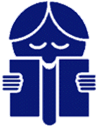 Isobelle Carmody in conversation with Rosie Borella at the launch of Rosie’s first novelThe One and Only Jack Chantat Black Cat Books, Paddington,                   Sunday 23 February from 11.am.Isobelle and Rosie will talk about writing, first novels and all things in between.It promises to be a truly fascinating conversation.Come early for brunch at the café or stay on for lunch afterwards.RSVP to info@blackcatbooks.com.auAbout RosieRosie Borella has been crazy about two things ever since she can remember – riding horses and writing. A few years ago, she left behind a working life that had always involved writing – as a journalist, sub-editor and editor, and in public relations, science writing and marketing. She went back to nursing part time, so she could spend her free time writing what she really wanted – fiction. The One and Only Jack Chant is her first novel. Rosie lives on a farmlet on the Bellarine Peninsula in Victoria. She writes from a room at the back of the house that looks into an overgrown garden. Being inside her writing room feels like being inside the Tardis.About the bookThe one and only Jack Chant – Allen & Unwin (March 2014)  Sixteen-year-old Amber never expected to find romance while working in an old people's home ... but then Jack Chant is not what she expected either. He's young, exciting and enigmatic - and deeply troubled by something that happened in his past, something he can't quite remember. Gradually Amber suspects that Jack's past might be a whole lot further back in time than he realises. Is he solid flesh and blood, or just some kind of dreamy fantasy? A sweetly romantic coming-of-age story in which Amber learns more than most teens about getting old, falling in love and letting go.About IsobelleIsobelle Carmody began the first of her highly acclaimed Obernewtyn Chronicles while she was still at high school and worked on it while completing a Bachelor of Arts and then a journalism cadetship. The series and her short stories have established her at the forefront of fantasy writing in Australia. Isobelle has also written many award winning books for younger readers. The Legend of Little Fur was Isobelle’s first series for younger readers. She illustrated this and the other three books that completed this series herself with pen and ink drawings. She has long been an admired and well-loved Australian writer.Connect to Reading 2014 CBCA Qld Branch, http://qld.cbca.org.au/qldhome.htm